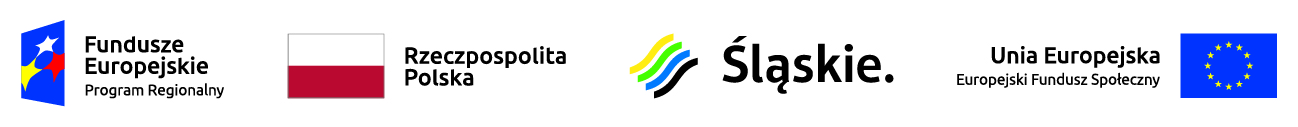 MIESIĘCZNY HARMONOGRAM UDZIELANYCH W RAMACH PROJEKTU FORM WSPARCIA       Nazwa Beneficjenta:  Gmina KrzanowiceNazwa Beneficjenta:  Gmina KrzanowiceNazwa Beneficjenta:  Gmina KrzanowiceNazwa Beneficjenta:  Gmina KrzanowiceNazwa Beneficjenta:  Gmina KrzanowiceNazwa Beneficjenta:  Gmina KrzanowiceNr projektu:  RPSL.11.01.04-24-03FG/19Nr projektu:  RPSL.11.01.04-24-03FG/19Nr projektu:  RPSL.11.01.04-24-03FG/19Tytuł projektu: Rozwój kompetencji i umiejętności kluczem do sukcesu w Gminie KrzanowiceTytuł projektu: Rozwój kompetencji i umiejętności kluczem do sukcesu w Gminie KrzanowiceTytuł projektu: Rozwój kompetencji i umiejętności kluczem do sukcesu w Gminie Krzanowice LP.  DATA/ TERMINMIEJSCE (dokładny adres, nr sali )GODZINA TYTUŁ/ RODZAJ REALIZOWANEGO WSPARCIA      ILOŚĆ UCZESTNIKÓW 11.12.202147-470 BORUCIN, UL. BOŃCZYKA 13SALA NR.  913.40-14.25ZAJĘCIA KOREKCYJNO - KOMPENSACYJNE521.12.202147-470 BORUCIN, UL. BOŃCZYKA 13SALA NR.  214.35-15.20CHEMIA POPRZEZ EKSPERYMENT431.12.202147-470 BORUCIN, UL. BOŃCZYKA 13SALA NR.  615.30-16.15ZAJĘCIA WYRÓWNAWCZE J. ANGIELSKI KL.IV-VIII gr.2841.12.202147-470 BORUCIN, UL. BOŃCZYKA 13SALA NR.  1416.00-16.45ZAJĘCIA LOGOPEDYCZNE gr.3452.12.202147-470 BORUCIN, UL. BOŃCZYKA 13SALA NR.  213.40-14.25ZAJĘCIA WYRÓWNAWCZE Z MATEMATYKI KL.IV-VIII gr.1462.12.202147-470 BORUCIN, UL. BOŃCZYKA 13SALA NR.  214.35-15.20ZAJĘCIA WYRÓWNAWCZE Z MATEMATYKI KL.IV-VIII gr.2673.12.202147-470 BORUCIN, UL. BOŃCZYKA 13SALA NR.  108.00-8.45KLUBIK MAŁEGO MATEMATYKA KL.I-III683.12.202147-470 BORUCIN, UL. BOŃCZYKA 13SALA NR.  514.00-14.45NOWOCZESNY  ŚWIAT - POSŁUGIWANIE SIĘ TIK KL.I-III, 793.12.202147-470 BORUCIN, UL. BOŃCZYKA 13SALA NR. 613.40-14.25ZAJĘCIA ROZWIJAJĄCE J. ANGIELSKI KL.IV-VIII gr.24103.12.202147-470 BORUCIN, UL. BOŃCZYKA 13SALA NR.  213.40-14.25MATEMATYKA METODĄ EKSPERYMENTU5113.12.202147-470 BORUCIN, UL. BOŃCZYKA 13SALA NR.  1414.45-15.30ZAJĘCIA LOGOPEDYCZNE gr.34126.12.202147-470 BORUCIN, UL. BOŃCZYKA 13SALA NR.  108.00-8.45CIEKAWI ŚWIATA – EDUKACJA PRZYRODNICZA KL I-III 6136.12.202147-470 BORUCIN, UL. BOŃCZYKA 13SALA NR.  88.00-8.45POZNAJĘ ŚWIAT – J. ANGIELSKI KL.I-III6146.12.202147-470 BORUCIN, UL. BOŃCZYKA 13SALA NR.  912.45-13.30ZAJĘCIA SOCJOTERAPEUTYCZNE6156.12.202147-470 BORUCIN, UL. BOŃCZYKA 13SALA NR.  1413.40-14.25ZAJĘCIA LOGOPEDYCZNE gr.34166.12.202147-470 BORUCIN, UL. BOŃCZYKA 13SALA NR.  415.25 – 16.10PRZYRODA METODĄ EKSPERYMENTÓW7176.12.202147-470 BORUCIN, UL. BOŃCZYKA 13SALA NR.  613.40-14.25ZAJĘCIA WYRÓWNAWCZE Z J. ANGIELSKIEGO KL.IV-VIII gr.14186.12.202147-470 BORUCIN, UL. BOŃCZYKA 13SALA NR.  513.40-14.25POZNAJĘ ŚWIAT – J. NIEMIECKI KL.I-III6196.12.202147-470 BORUCIN, UL. BOŃCZYKA 13SALA NR.  215.30-16.15ZAJĘCIA WYRÓWNAWCZE CHEMII 3206.12.202147-470 BORUCIN, UL. BOŃCZYKA 13SALA NR.  1416.00-16.45ZAJĘCIA LOGOPEDYCZNE gr.14217.12.202147-470 BORUCIN, UL. BOŃCZYKA 13SALA NR.  148.00-8.45ZAJĘCIA LOGOPEDYCZNE gr.14227.12.202147-470 BORUCIN, UL. BOŃCZYKA 13SALA NR.  413.40-14.25ZAJĘCIA WYRÓWNAWCZE Z GEOGRAFII 6237.12.202147-470 BORUCIN, UL. BOŃCZYKA 13SALA NR.  13.40-14.25ĆWICZYMY UMYSŁY – UMIEJĘTNOŚĆ UCZENIA SIĘ KL.I-III6247.12.202147-470 BORUCIN, UL. BOŃCZYKA 13SALA NR.  214.35-15.20ZAJĘCIA WYRÓWNAWCZE FIZYKI8257.12.202147-470 BORUCIN, UL. BOŃCZYKA 13SALA NR.  415.25 – 16.10ZAJĘCIA WYRÓWNAWCZE Z BIOLOGII 5267.12.202147-470 BORUCIN, UL. BOŃCZYKA 13SALA NR.  614.35-15.20ZAJĘCIA ROZWIJAJĄCE J. NIEMIECKI KL. IV-VIII7277.12.202147-470 BORUCIN, UL. BOŃCZYKA 13SALA NR.  215.30-16.15FIZYKA POPRZEZ EKSPERYMENT5287.12.202147-470 BORUCIN, UL. BOŃCZYKA 13SALA NR.  216.25-17.10FIZYKA POPRZEZ EKSPERYMENT5297.12.202147-470 BORUCIN, UL. BOŃCZYKA 13SALA NR.  615.30-16.15ZAJĘCIA ROZWIJAJĄCE J. ANGIELSKI KL.IV-VIII gr.18308.12.202147-470 BORUCIN, UL. BOŃCZYKA 13SALA NR.  913.40-14.25ZAJĘCIA KOREKCYJNO - KOMPENSACYJNE5318.12.202147-470 BORUCIN, UL. BOŃCZYKA 13SALA NR.  214.35-15.20CHEMIA POPRZEZ EKSPERYMENT4328.12.202147-470 BORUCIN, UL. BOŃCZYKA 13SALA NR.  615.30-16.15ZAJĘCIA WYRÓWNAWCZE J. ANGIELSKI KL.IV-VIII gr.28338.12.202147-470 BORUCIN, UL. BOŃCZYKA 13SALA NR.  1416.00-16.45ZAJĘCIA LOGOPEDYCZNE gr.34349.12.202147-470 BORUCIN, UL. BOŃCZYKA 13SALA NR.  213.40-14.25ZAJĘCIA WYRÓWNAWCZE Z MATEMATYKI KL.IV-VIII gr.14359.12.202147-470 BORUCIN, UL. BOŃCZYKA 13SALA NR.  214.35-15.20ZAJĘCIA WYRÓWNAWCZE Z MATEMATYKI KL.IV-VIII gr.263610.12.202147-470 BORUCIN, UL. BOŃCZYKA 13SALA NR.  108.00-8.45KLUBIK MAŁEGO MATEMATYKA KL.I-III63710.12.202147-470 BORUCIN, UL. BOŃCZYKA 13SALA NR.  514.00-14.45NOWOCZESNY  ŚWIAT - POSŁUGIWANIE SIĘ TIK KL.I-III, 73810.12.202147-470 BORUCIN, UL. BOŃCZYKA 13SALA NR. 613.40-14.25ZAJĘCIA ROZWIJAJĄCE J. ANGIELSKI KL.IV-VIII gr.243910.12.202147-470 BORUCIN, UL. BOŃCZYKA 13SALA NR.  213.40-14.25MATEMATYKA METODĄ EKSPERYMENTU54010.12.202147-470 BORUCIN, UL. BOŃCZYKA 13SALA NR.  1414.45-15.30ZAJĘCIA LOGOPEDYCZNE gr.344113.12.202147-470 BORUCIN, UL. BOŃCZYKA 13SALA NR.  108.00-8.45CIEKAWI ŚWIATA – EDUKACJA PRZYRODNICZA KL I-III 64213.12.202147-470 BORUCIN, UL. BOŃCZYKA 13SALA NR.  88.00-8.45POZNAJĘ ŚWIAT – J. ANGIELSKI KL.I-III64313.12.202147-470 BORUCIN, UL. BOŃCZYKA 13SALA NR.  912.45-13.30ZAJĘCIA SOCJOTERAPEUTYCZNE64413.12.202147-470 BORUCIN, UL. BOŃCZYKA 13SALA NR.  1413.40-14.25ZAJĘCIA LOGOPEDYCZNE gr.344513.12.202147-470 BORUCIN, UL. BOŃCZYKA 13SALA NR.  415.25 – 16.10PRZYRODA METODĄ EKSPERYMENTÓW74613.12.202147-470 BORUCIN, UL. BOŃCZYKA 13SALA NR.  613.40-14.25ZAJĘCIA WYRÓWNAWCZE Z J. ANGIELSKIEGO KL.IV-VIII gr.144713.12.202147-470 BORUCIN, UL. BOŃCZYKA 13SALA NR.  513.40-14.25POZNAJĘ ŚWIAT – J. NIEMIECKI KL.I-III64813.12.202147-470 BORUCIN, UL. BOŃCZYKA 13SALA NR.  215.30-16.15ZAJĘCIA WYRÓWNAWCZE CHEMII 34913.12.202147-470 BORUCIN, UL. BOŃCZYKA 13SALA NR.  1416.00-16.45ZAJĘCIA LOGOPEDYCZNE gr.145014.12.202147-470 BORUCIN, UL. BOŃCZYKA 13SALA NR.  148.00-8.45ZAJĘCIA LOGOPEDYCZNE gr.145114.12.202147-470 BORUCIN, UL. BOŃCZYKA 13SALA NR.  413.40-14.25ZAJĘCIA WYRÓWNAWCZE Z GEOGRAFII 65214.12.202147-470 BORUCIN, UL. BOŃCZYKA 13SALA NR.  13.40-14.25ĆWICZYMY UMYSŁY – UMIEJĘTNOŚĆ UCZENIA SIĘ KL.I-III65314.12.202147-470 BORUCIN, UL. BOŃCZYKA 13SALA NR.  214.35-15.20ZAJĘCIA WYRÓWNAWCZE FIZYKI85414.12.202147-470 BORUCIN, UL. BOŃCZYKA 13SALA NR.  415.25 – 16.10ZAJĘCIA WYRÓWNAWCZE Z BIOLOGII 55514.12.202147-470 BORUCIN, UL. BOŃCZYKA 13SALA NR.  614.35-15.20ZAJĘCIA ROZWIJAJĄCE J. NIEMIECKI KL. IV-VIII75614.12.202147-470 BORUCIN, UL. BOŃCZYKA 13SALA NR.  215.30-16.15FIZYKA POPRZEZ EKSPERYMENT514.12.202147-470 BORUCIN, UL. BOŃCZYKA 13SALA NR.  216.25-17.10ZAJĘCIA WYRÓWNAWCZE FIZYKI85714.12.202147-470 BORUCIN, UL. BOŃCZYKA 13SALA NR.  615.30-16.15ZAJĘCIA ROZWIJAJĄCE J. ANGIELSKI KL.IV-VIII gr.185814.12.202147-470 BORUCIN, UL. BOŃCZYKA 13SALA NR.  1416.00-16.45ZAJĘCIA LOGOPEDYCZNE gr.345915.12.202147-470 BORUCIN, UL. BOŃCZYKA 13SALA NR.  913.40-14.25ZAJĘCIA KOREKCYJNO - KOMPENSACYJNE56015.12.202147-470 BORUCIN, UL. BOŃCZYKA 13SALA NR.  214.35-15.20CHEMIA POPRZEZ EKSPERYMENT46115.12.202147-470 BORUCIN, UL. BOŃCZYKA 13SALA NR.  615.30-16.15ZAJĘCIA WYRÓWNAWCZE J. ANGIELSKI KL.IV-VIII gr.286215.12.202147-470 BORUCIN, UL. BOŃCZYKA 13SALA NR.  1416.00-16.45ZAJĘCIA LOGOPEDYCZNE gr.346316.12.202147-470 BORUCIN, UL. BOŃCZYKA 13SALA NR.  213.40-14.25ZAJĘCIA WYRÓWNAWCZE Z MATEMATYKI KL.IV-VIII gr.146416.12.202147-470 BORUCIN, UL. BOŃCZYKA 13SALA NR.  214.35-15.20ZAJĘCIA WYRÓWNAWCZE Z MATEMATYKI KL.IV-VIII gr.266517.12.202147-470 BORUCIN, UL. BOŃCZYKA 13SALA NR.  108.00-8.45KLUBIK MAŁEGO MATEMATYKA KL.I-III66617.12.202147-470 BORUCIN, UL. BOŃCZYKA 13SALA NR.  514.00-14.45NOWOCZESNY  ŚWIAT - POSŁUGIWANIE SIĘ TIK KL.I-III, 76717.12.202147-470 BORUCIN, UL. BOŃCZYKA 13SALA NR. 613.40-14.25ZAJĘCIA ROZWIJAJĄCE J. ANGIELSKI KL.IV-VIII gr.246817.12.202147-470 BORUCIN, UL. BOŃCZYKA 13SALA NR.  213.40-14.25MATEMATYKA METODĄ EKSPERYMENTU56917.12.202147-470 BORUCIN, UL. BOŃCZYKA 13SALA NR.  1414.45-15.30ZAJĘCIA LOGOPEDYCZNE gr.147020.12.202147-470 BORUCIN, UL. BOŃCZYKA 13SALA NR.  108.00-8.45CIEKAWI ŚWIATA – EDUKACJA PRZYRODNICZA KL I-III 67120.12.202147-470 BORUCIN, UL. BOŃCZYKA 13SALA NR.  88.00-8.45POZNAJĘ ŚWIAT – J. ANGIELSKI KL.I-III67220.12.202147-470 BORUCIN, UL. BOŃCZYKA 13SALA NR.  912.45-13.30ZAJĘCIA SOCJOTERAPEUTYCZNE67320.12.202147-470 BORUCIN, UL. BOŃCZYKA 13SALA NR.  1413.40-14.25ZAJĘCIA LOGOPEDYCZNE gr.147420.12.202147-470 BORUCIN, UL. BOŃCZYKA 13SALA NR.  415.25 – 16.10PRZYRODA METODĄ EKSPERYMENTÓW77520.12.202147-470 BORUCIN, UL. BOŃCZYKA 13SALA NR.  613.40-14.25ZAJĘCIA WYRÓWNAWCZE Z J. ANGIELSKIEGO KL.IV-VIII gr.147620.12.202147-470 BORUCIN, UL. BOŃCZYKA 13SALA NR.  513.40-14.25POZNAJĘ ŚWIAT – J. NIEMIECKI KL.I-III67720.12.202147-470 BORUCIN, UL. BOŃCZYKA 13SALA NR.  215.30-16.15ZAJĘCIA WYRÓWNAWCZE CHEMII 37820.12.202147-470 BORUCIN, UL. BOŃCZYKA 13SALA NR.  1416.00-16.45NOWOCZESNY  ŚWIAT - POSŁUGIWANIE SIĘ TIK KL.I-III, 77921.12.202147-470 BORUCIN, UL. BOŃCZYKA 13SALA NR.  148.00-8.45ZAJĘCIA LOGOPEDYCZNE gr.148021.12.202147-470 BORUCIN, UL. BOŃCZYKA 13SALA NR.  413.40-14.25ZAJĘCIA WYRÓWNAWCZE Z GEOGRAFII 68121.12.202147-470 BORUCIN, UL. BOŃCZYKA 13SALA NR.  13.40-14.25ĆWICZYMY UMYSŁY – UMIEJĘTNOŚĆ UCZENIA SIĘ KL.I-III68221.12.202147-470 BORUCIN, UL. BOŃCZYKA 13SALA NR.  214.35-15.20ZAJĘCIA WYRÓWNAWCZE FIZYKI88321.12.202147-470 BORUCIN, UL. BOŃCZYKA 13SALA NR.  415.25 – 16.10ZAJĘCIA WYRÓWNAWCZE Z BIOLOGII 58421.12.202147-470 BORUCIN, UL. BOŃCZYKA 13SALA NR.  614.35-15.20ZAJĘCIA ROZWIJAJĄCE J. NIEMIECKI KL. IV-VIII78521.12.202147-470 BORUCIN, UL. BOŃCZYKA 13SALA NR.  215.30-16.15FIZYKA POPRZEZ EKSPERYMENT521.12.202147-470 BORUCIN, UL. BOŃCZYKA 13SALA NR.  216.25-17.10FIZYKA POPRZEZ EKSPERYMENT58621.12.202147-470 BORUCIN, UL. BOŃCZYKA 13SALA NR.  615.30-16.15ZAJĘCIA ROZWIJAJĄCE J. ANGIELSKI KL.IV-VIII gr.188721.12.202147-470 BORUCIN, UL. BOŃCZYKA 13SALA NR.  1416.00-16.45NOWOCZESNY  ŚWIAT - POSŁUGIWANIE SIĘ TIK KL.I-III, 78822.12.202147-470 BORUCIN, UL. BOŃCZYKA 13SALA NR.  913.40-14.25ZAJĘCIA KOREKCYJNO - KOMPENSACYJNE58922.12.202147-470 BORUCIN, UL. BOŃCZYKA 13SALA NR.  214.35-15.20CHEMIA POPRZEZ EKSPERYMENT49022.12.202147-470 BORUCIN, UL. BOŃCZYKA 13SALA NR.  615.30-16.15ZAJĘCIA WYRÓWNAWCZE J. ANGIELSKI KL.IV-VIII gr.289122.12.202147-470 BORUCIN, UL. BOŃCZYKA 13SALA NR.  1416.00-16.45ZAJĘCIA LOGOPEDYCZNE gr.14